Appendix 3Thickness of clay layers located above QS3 in Aalborg Municipality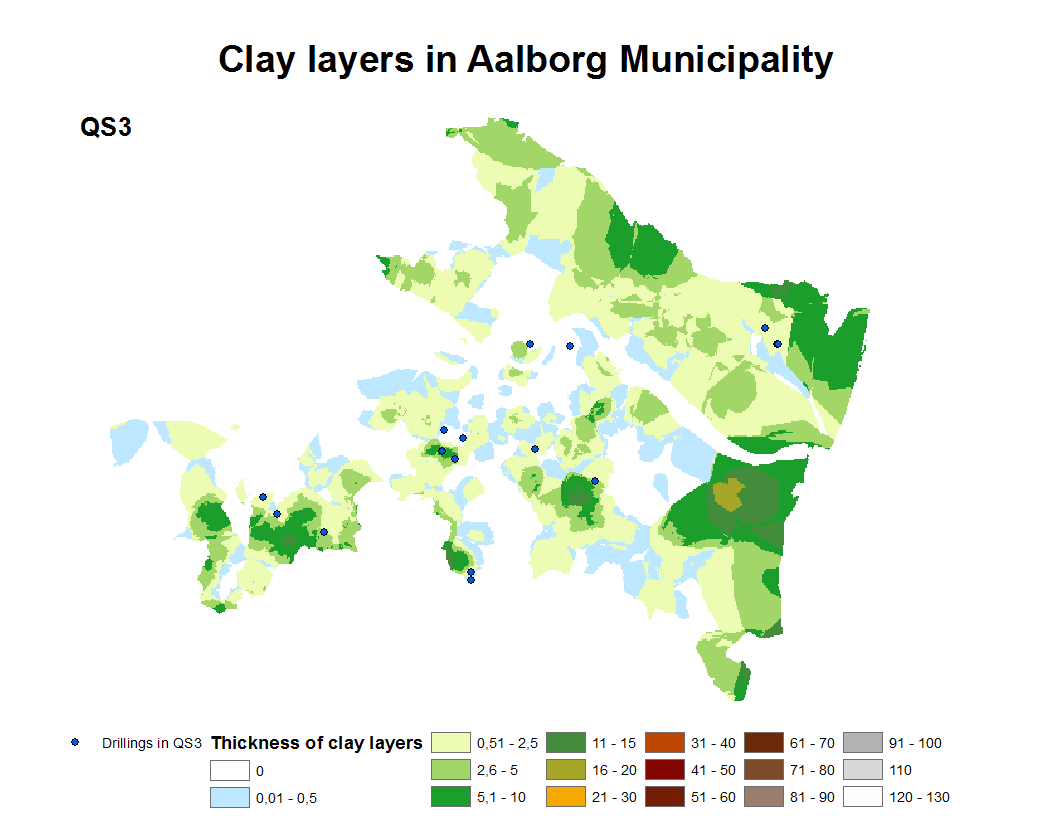 Figure 1 illustrates how thick the clay layers located above QS3 are in Aalborg Municipality. The thickness of the clay layers is in m (NIRAS 2012, b).Appendix 4Thickness of clay layers located above pre-quaternary lime in Aalborg Municipality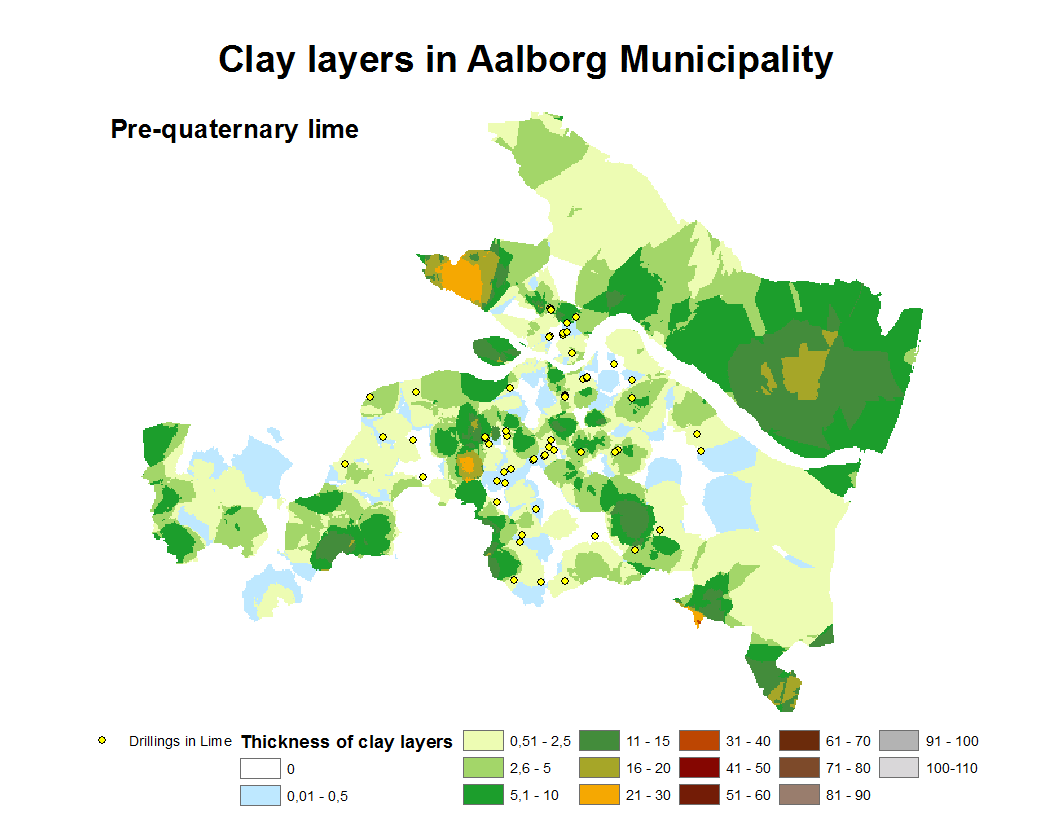 Figure 2 illustrates how thick the clay layers located above QS3 are in Aalborg Municipality. The thickness of the clay layers is in m (NIRAS 2012, b).Appendix 5Thickness of clay layers located above QS2 and QS3 in Herning Municipality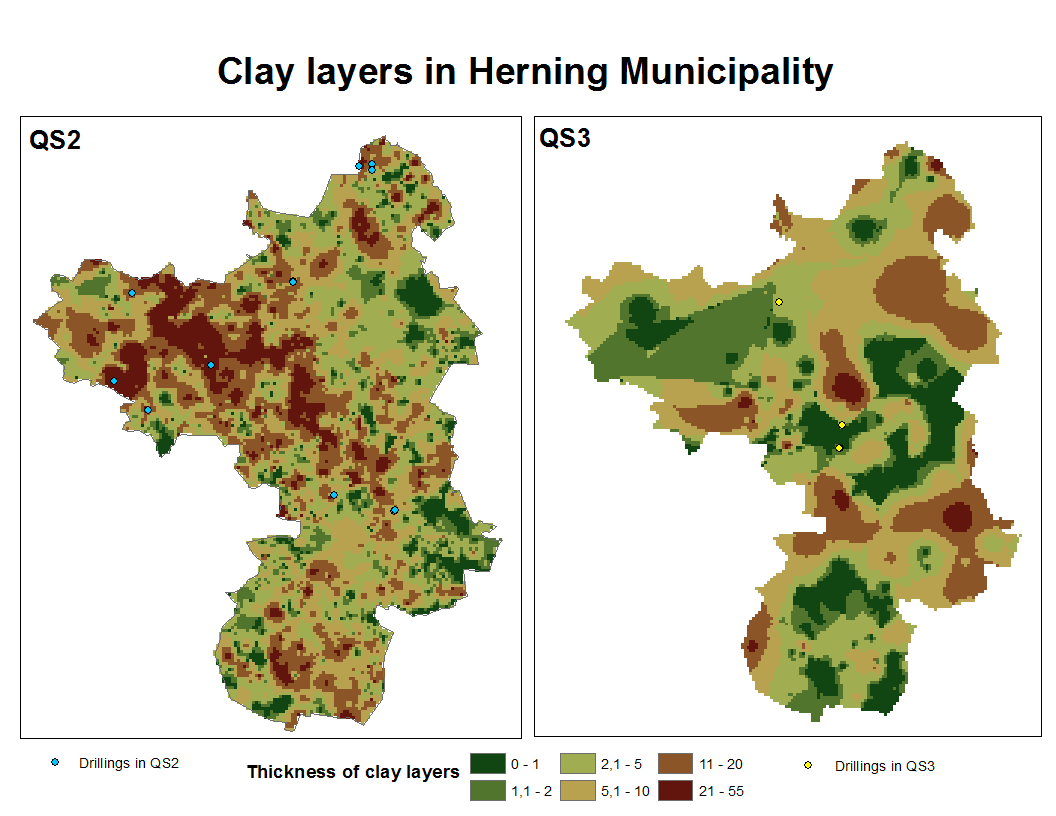 Figure 3 illustrates how thick the clay layers located above QS2 and QS3 are in Herning Municipality. The thickness of the clay layers is in m (NIRAS 2012, b).